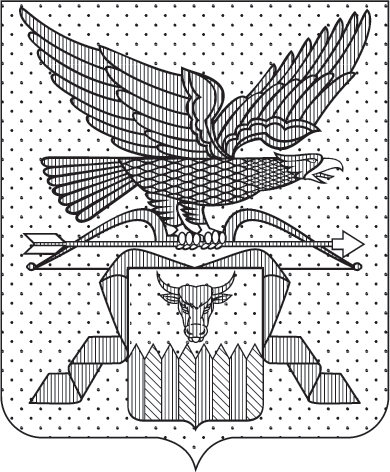 ПРАВИТЕЛЬСТВО ЗАБАЙКАЛЬСКОГО КРАЯПОСТАНОВЛЕНИЕг. ЧитаОб утверждении Положения о размере и порядке выплаты пособия на приобретение учебной литературы и письменных принадлежностей, а также ежемесячного пособия отдельной категории гражданРоссийской ФедерацииВ соответствии с Федеральным законом от 21 декабря 1996 года № 159-ФЗ «О дополнительных гарантиях по социальной поддержке детей-сирот и детей, оставшихся без попечения родителей», Законом Забайкальского края от 18 декабря 2009 года № 315-ЗЗК «О детях-сиротах и детях, оставшихся без попечения родителей», в целях установления размера и порядка выплаты пособия на приобретение учебной литературы и письменных принадлежностей, а также ежемесячного пособия отдельной категории граждан Российской Федерации Правительство Забайкальского края постановляет:1. Утвердить Положения о размере и порядке выплаты пособия на приобретение учебной литературы и письменных принадлежностей, а также ежемесячного пособия отдельной категории граждан Российской Федерации.2. Признать утратившими силу:1) постановление Правительства Забайкальского края от 27 апреля 
2017 года № 144 «Об утверждении Положения о размере и порядке выплаты пособия на приобретение учебной литературы и письменных принадлежностей детям-сиротам и детям, оставшимся без попечения родителей, лицам из числа детей-сирот и детей, оставшихся без попечения родителей, лицам, потерявшим в период обучения обоих родителей или единственного родителя, обучающимся по очной форме обучения по основным профессиональным образовательным программам за счет средств бюджета Забайкальского края или местных бюджетов»;2) постановление Правительства Забайкальского края от 22 августа 2017 года № 363 «О внесении изменений в постановление Правительства Забайкальского края от 27 апреля 2017 года № 144»;
3) постановление Правительства Забайкальского края от 29 декабря 2022 года № 671 «О внесении изменений в постановление Правительства Забайкальского края от 27 апреля 2017 года № 144».Первый заместительпредседателя ПравительстваЗабайкальского края 	 А.И.КеферУТВЕРЖДЕНОпостановлением Правительства Забайкальского края ПОЛОЖЕНИЕ о размере и порядке выплаты пособия на приобретение учебной литературы и письменных принадлежностей отдельной категории граждан Российской Федерации1. Настоящее Положение определяет размер и порядок выплаты пособия на приобретение учебной литературы и письменных принадлежностей (далее – пособие) детям-сиротам и детям, оставшимся без попечения родителей, лицам из числа детей-сирот и детей, оставшихся без попечения родителей, лицам, потерявшим в период обучения обоих родителей или единственного родителя, обучающимся по очной форме обучения по основным профессиональным образовательным программам за счет средств бюджета Забайкальского края или местных бюджетов, а также размер и порядок выплаты пособия и ежемесячного пособия детям-сиротам и детям, оставшимся без попечения родителей, лицам из числа детей-сирот и детей, оставшихся без попечения родителей, с ограниченными возможностями здоровья (в том числе с различными формами умственной отсталости), обучающимся по очной форме обучения по программам переподготовки рабочих и служащих за счет средств бюджета Забайкальского края.2. Детям-сиротам и детям, оставшимся без попечения родителей, лицам из числа детей-сирот и детей, оставшихся без попечения родителей, обучающимся по очной форме обучения в образовательных организациях, осуществляющих образовательную деятельность по основным профессиональным образовательным программам (далее – образовательная организация), за счет средств бюджета Забайкальского края или местных бюджетов, в течение 30 календарных дней с начала учебного года выплачивается пособие в размере трехмесячной стипендии.Лицам, обучающимся по очной форме обучения в образовательной организации, у которых в течение учебного года в период обучения умерли оба или единственный родитель, за счет средств бюджета Забайкальского края или местных бюджетов в течение 30 календарных дней с даты представления в образовательную организацию документов, свидетельствующих об обстоятельствах утраты родителей или единственного родителя, выплачивается пособие в размере трехмесячной стипендии. 3. Детям-сиротам и детям, оставшимся без попечения родителей, лицам из числа детей-сирот и детей, оставшихся без попечения родителей, с ограниченными возможностями здоровья (в том числе с различными формами умственной отсталости), обучающимся по очной форме обучения по программам переподготовки рабочих и служащих за счет средств бюджета Забайкальского края в течение 30 календарных дней с начала учебного года выплачивается пособие в размере трехмесячной стипендии, а также ежемесячное пособие в размере стипендии.3. Казенные образовательные организации, координация и регулирование деятельности которых возложены на исполнительные органы Забайкальского края, один раз в год учитывают в бюджетных сметах средства на обеспечение пособия и ежемесячного пособия.Финансовое обеспечение расходов бюджетных, автономных образовательных организаций, координация и регулирование деятельности которых возложены на исполнительные органы Забайкальского края, на обеспечение пособия и ежемесячного пособия производится за счет субсидий из бюджета Забайкальского края, предоставляемых на иные цели в соответствии с Бюджетного кодекса Российской Федерации. абзацем вторым пункта 1 статьи 781.Финансовое обеспечение расходов частных образовательных организаций на обеспечение пособия и ежемесячного пособия  производится на основании заключенных исполнительными органами Забайкальского края на конкурсной основе соглашений о предоставлении субсидий.Финансовое обеспечение расходов муниципальных образовательных организаций на обеспечение пособия и ежемесячного пособия  осуществляется за счет предоставляемых местным бюджетам субвенций из бюджета Забайкальского края.4. Исполнительные органы Забайкальского края (далее – главные распорядители бюджетных средств) при формировании бюджета Забайкальского края на соответствующий финансовый год предусматривают средства на обеспечение пособия и ежемесячного пособия.5. Образовательные организации:в течение 7 рабочих дней до начала учебного года направляют главным распорядителям бюджетных средств заявки на финансирование выплаты пособия детям-сиротам и детям, оставшимся без попечения родителей, лицам из числа детей-сирот и детей, оставшихся без попечения родителей;в течение 7 рабочих дней с даты получения от обучающихся, у которых в течение учебного года в период обучения в данной образовательной организации умерли оба или единственный родитель, документов, свидетельствующих об обстоятельствах утраты родителей или единственного родителя, направляют главным распорядителям бюджетных средств заявки на финансирование выплаты пособия указанной категории обучающихся;в течение 7 рабочих дней до начала учебного года направляют главным распорядителям бюджетных средств заявки на финансирование выплаты пособия и ежемесячного пособия детям-сиротам и детям, оставшимся без попечения родителей, лицам из числа детей-сирот и детей, оставшихся без попечения родителей, с ограниченными возможностями здоровья (в том числе с различными формами умственной отсталости), обучающимся по очной форме обучения по программам переподготовки рабочих и служащих за счет средств бюджета Забайкальского края.Главные распорядители бюджетных средств в течение 10 рабочих дней со дня получения заявки, представленной образовательной организацией, формируют заявку на предоставление выплаты пособия или пособия и ежемесячного пособия в соответствии с утвержденным кассовым планом и представляют ее в Министерство финансов Забайкальского края.Министерство финансов Забайкальского края на основании заявки на предоставление выплаты пособия или пособия и ежемесячного пособия, представленной главными распорядителями бюджетных средств, в установленном порядке осуществляет перечисление средств на лицевые счета главных распорядителей бюджетных средств.Главные распорядители бюджетных средств в течение 3 рабочих дней со дня поступления средств на выплату пособия или пособия и ежемесячного пособия на лицевые счета перечисляют их образовательным организациям на лицевые счета, открытые для кассового обслуживания исполнения соответствующих бюджетов.6. Образовательные организации:осуществляют выплату пособия детям-сиротам и детям, оставшимся без попечения родителей, лицам из числа детей-сирот и детей, оставшихся без попечения родителей, в течение 30 календарных дней с начала учебного года путем перечисления на их лицевые счета;осуществляют выплату пособия обучающимся, у которых в течение учебного года в период обучения в данной образовательной организации умерли оба или единственный родитель, в течение 30 календарных дней с даты представления ими документов, свидетельствующих об обстоятельствах утраты родителей или единственного родителя, путем перечисления на лицевые счета обучающихся указанной категорииосуществляют выплату пособия детям-сиротам и детям, оставшимся без попечения родителей, лицам из числа детей-сирот и детей, оставшихся без попечения родителей, с ограниченными возможностями здоровья (в том числе с различными формами умственной отсталости) в течение 30 календарных дней с начала учебного года путем перечисления на их лицевые счета; осуществляют выплату ежемесячного пособия не позднее 10 числа каждого месяца. 7. Ответственность за целевое использование средств на обеспечение пособием детей-сирот и детей, оставшихся без попечения родителей, лиц из числа детей-сирот и детей, оставшихся без попечения родителей, лиц, потерявших в период обучения обоих родителей или единственного родителя, детей-сирот и детей, оставшихся без попечения родителей, лиц из числа детей-сирот и детей, оставшихся без попечения родителей, с ограниченными возможностями здоровья (в том числе с различными формами умственной отсталости) несут главные распорядители бюджетных средств и образовательные организации в соответствии с действующим законодательством.8. Контроль за целевым использованием средств на обеспечение пособия и ежемесячного пособия осуществляется соответствующими органами государственного финансового контроля Забайкальского края и главными распорядителями бюджетных средств._____________________